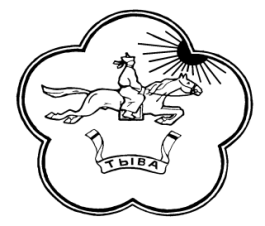 Управление культуры и туризма Администрации Тес-Хемского кожуунаТес-Хем кожуун чагыргазынын культура эргелели________________________________________________________________с. Самагалтай, ул.Кунаа 49, тел. 8 (394)38 21-1-30, teskult@mail.ruисх.№18   от « 06 »  января   2016 г.                                            И.о.председателю Администрации                                                                                                                      Тес-Хемского кожууна                                                                                       Самдан Т.С.Информация   учреждений Управления культуры и туризма Администрации Тес-Хемского кожууна по  проведениюкультурно-массовых мероприятий на 05 января 2016 годаИсп. А.Х-Д. Дагба 89232694619№Наименование  и форма мероприятияКоличество участниковКоличество посетителейПримечание1Веселые старты «Папа, мама и я спортивная семья», развлекательные новогодние игры для детей неблагополучных семей.КДК им.К.Баазан-оола с.Самагалтай совместоно сумон Самагалтайский и женсовет сумона           3285 (дети 50)2Настольный теннис среди молодежиСДК им.Д.Чамзырая с.О-Шынаа18303Встреча друзей «С новым годом друзья!» вечер отдыха арбан Куран8164Молодежная дискотека СДК с.Шуурмак9455Детская дискотека «Новогодняя сказка» СДК им.А.Данзырына с.Ак-Эрик 18456Национальная борьба «Хуреш» среди учащихся СДК им.С.Ланзыы с.Белдир-Арыг 20387Соревнование по волейболу среди молодежиСДК им.В.Чунмаа с.Холь-Оожу541008Утренник для неорганизованных детей СДК им.Б.Доюндупа с.Берт-Даг5198Спонсорами были пограничники заставы «Шара-Суур». Все дети получили подарки9Конкурс «Зимние загадки» для детейДетская библиотека им.Ч.Кара-Куске(режим работы в новогодних каникулах с 11 по 16 часов)1015 (дети 10)10Тес-Хемская ЦБС (режим работы в новогодних каникулах с 11 по 16 часов)66Всего по кожууну 10  мероприятий, для детей 6 мероприятий.226478